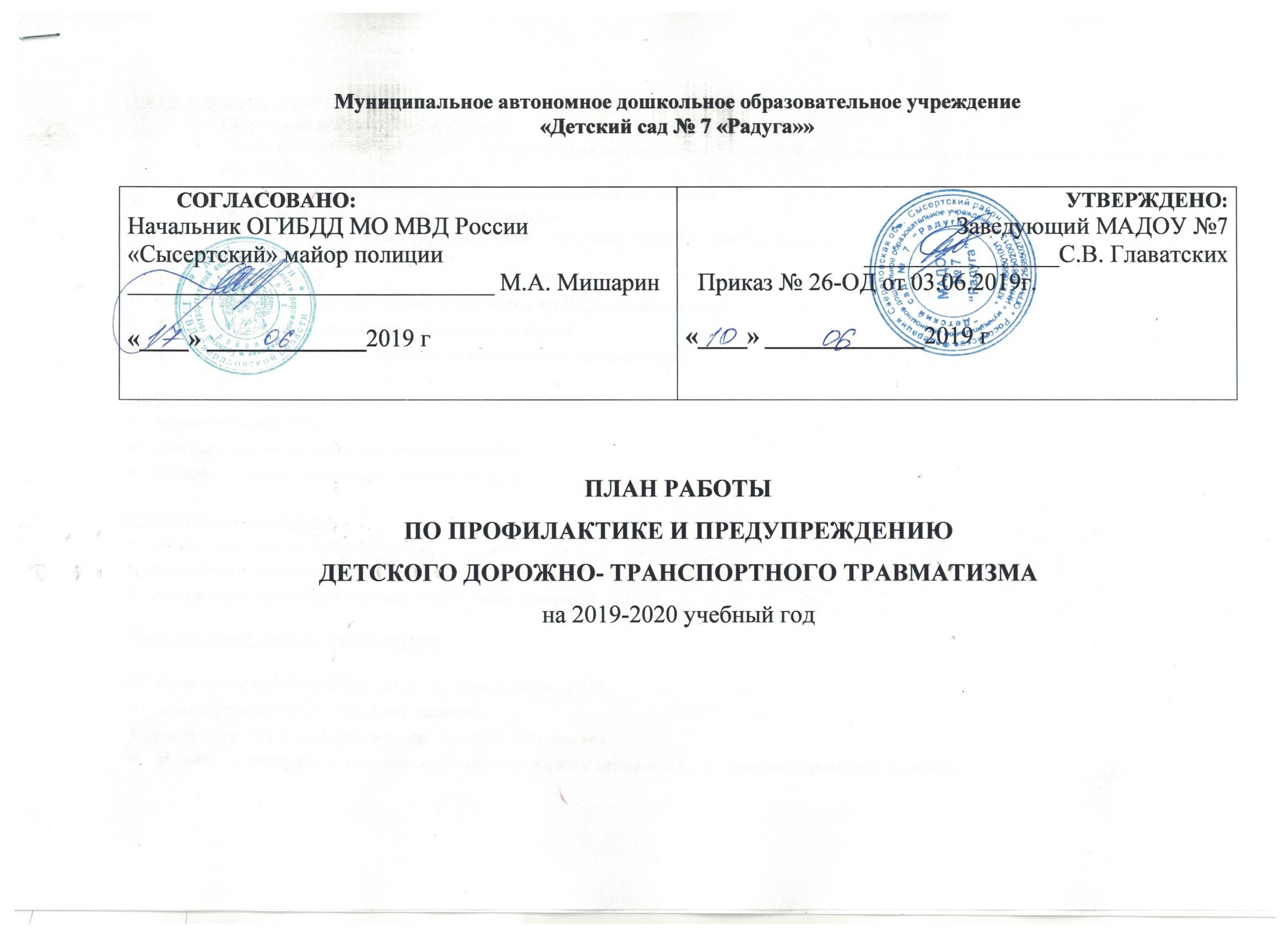 Цели и задачиСохранение жизни и здоровья детей.Создание необходимых условий для обеспечения непрерывного    воспитательного процесса в области безопасности дорожного движения.Создание у детей стереотипов безопасного поведения на улице.Обучение основам транспортной культуры.Привлечение внимания общественности к проблеме безопасности на   дороге.Ожидаемый результатСовершенствование профилактической работы по ПДД в детском саду;формирование навыков правильного поведения детей;предотвращение детского дорожно-транспортного травматизма.Направление деятельностипознавательные игры;конкурсы рисунков, плакатов, стихотворений;создание развивающей среды в группах по ПДД;Организационная работа обновление уголков  безопасности;организация проведения открытых занятий  и внеклассных мероприятий по ПДД;организация проведения игровых и обучающих программ по ПДД.Инструктивно- методическая работа Проведение совещаний для педагогов, родителей по ПДД;разработка методических рекомендаций;распространение информационных листков, бюллетеней;обновление инструкций по проведению инструктажа с детьми  о безопасности дорожного движения;Содержание работыСодержание работыСрок исполненияОтветственныйОтметка об исполненииОрганизация работыОрганизация работыОрганизация работыОрганизация работыОформление уголков безопасности дорожного движения  в группахОформление уголков безопасности дорожного движения  в группахСентябрьВоспитателиКонсультация для педагогов «Формирование у дошкольников сознательного отношения к вопросам личной безопасности окружающих»Консультация для педагогов «Формирование у дошкольников сознательного отношения к вопросам личной безопасности окружающих»ФевральЗаместитель заведующего по УВРМетодическая работаМетодическая работаМетодическая работаМетодическая работаМетодическая работаОформление выставки в методическом кабинетеОформление выставки в методическом кабинетеОктябрьЗаместитель заведующего по УВРПополнение методического кабинета и групп методической, детской литературой и наглядными пособиямиПополнение методического кабинета и групп методической, детской литературой и наглядными пособиямиВ течение годаЗаместитель заведующего по УВР, воспитатели группКонтроль организации работы с детьми по теме «Дорожная азбука»Контроль организации работы с детьми по теме «Дорожная азбука»1 раз в кварталЗаместитель заведующего по УВРОбсуждение проблемы дорожно-транспортного травматизма на педагогическом советеОбсуждение проблемы дорожно-транспортного травматизма на педагогическом советеФевральЗаведующийВыставка детских работ на тему «Правила дорожного движения»Выставка детских работ на тему «Правила дорожного движения»Апрель - майЗаместитель заведующего по УВР, воспитатели группПодбор и систематизация игр по всем группам по теме «Правила дорожного движения»Подбор и систематизация игр по всем группам по теме «Правила дорожного движения»В течение годаЗаместитель заведующего по УВР, воспитатели группРабота с детьмиРабота с детьмиРабота с детьмиРабота с детьмиРабота с детьмиИгры (подвижные, дидактические, сюжетно- ролевые, театрализованные)Игры (подвижные, дидактические, сюжетно- ролевые, театрализованные)ЕжемесячноВоспитателиЧтение художественной литературы: Т.И. Алиева «Ехали медведи», «Дорожная азбука», А. Иванов «Как неразлучные друзья дорогу переходили», С. Михалков «Моя улица», «Я еду через дорогу» и др.Чтение художественной литературы: Т.И. Алиева «Ехали медведи», «Дорожная азбука», А. Иванов «Как неразлучные друзья дорогу переходили», С. Михалков «Моя улица», «Я еду через дорогу» и др.В течение годаВоспитателиЧтение и заучивание стихотворений по тематикеЧтение и заучивание стихотворений по тематикеВ течение годаВоспитателиЗагадывание детям загадок о дорожном движенииЗагадывание детям загадок о дорожном движенииВ течение годаВоспитателиПросмотр мультфильмов и диафильмов по тематикеПросмотр мультфильмов и диафильмов по тематикеВ течение годаВоспитателиРабота с родителямиРабота с родителямиРабота с родителямиРабота с родителямиРабота с родителямиОбщее родительское собрание «Дорожная азбука» (с приглашением представителя ГИБДД)по согласованиюпо согласованиюЗаведующий, заместитель заведующего по УВР, Оформление папки-передвижки «Правила дорожные детям знать положено»январьянварьЗаместитель заведующего по УВР,воспитателиМежведомственные связиМежведомственные связиМежведомственные связиМежведомственные связиМежведомственные связиУчастие инспектора ГИБДД в проведении образовательной деятельности по правилам дорожного движенияВ течение годаВ течение годаЗаведующий